ПРОЄКТ    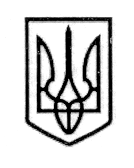 У К Р А Ї Н А СТОРОЖИНЕЦЬКА МІСЬКА РАДА ЧЕРНІВЕЦЬКОГО РАЙОНУ ЧЕРНІВЕЦЬКОЇ ОБЛАСТІВИКОНАВЧИЙ КОМІТЕТР І Ш Е Н Н Я  23  травня 2023 року                                                                         			№                                                     Керуючись Законом України «Про місцеве самоврядування в Україні», Цивільним Кодексом України, Правилами опіки та піклування, затвердженими наказом Державного комітету України у справах сім’ї та молоді, Міністерства освіти України, Міністерства охорони здоров’я України, Міністерства праці та соціальної політики України, розглянувши заяву Божеску Василя Івановича , 30.12.2001 р.н., жителя с.Ропча, вул. М.Емінеску, буд.49 В.Виконавчий комітет міської ради вирішив:  1.  Затвердити висновок опікунської ради при виконавчому комітеті Сторожинецької міської ради  про доцільність призначення опікуном громадянина Божеску Василя Івановича, 30.12.2001 р.н., жителя с. Йорданешти, вул.Лісна, буд.40, Чернівецької області, Чернівецького району (фактично проживає без реєстрації в с.Ропча, вул. М.Емінеску, буд.49 В), над громадянином Георгіяном Георгієм Івановичем, 19.02.1978 р.н., жителем с.Корчівці, вул. Каденюка, 19, Чернівецької області, Чернівецького району (фактично проживає без реєстрації в с.Ропча, вул. М.Емінеску, 49 В), відповідно до протоколу засідання опікунської ради № 3 від 11.05.2023 р.)  2.   Про прийняття рішення повідомити заявника.   3. Начальнику відділу документообігу та контролю Миколі БАЛАНЮК забезпечити оприлюднення рішення на офіційному  веб-сайті Сторожинецької міської ради Чернівецького району Чернівецької області.             Продовження рішення виконавчого комітету від 23 травня 2023 року №    4.   Дане рішення набуває чинності з моменту оприлюднення.      5.  Контроль за виконанням даного рішення покласти на першого заступника Сторожинецького міського голови Ігоря БЕЛЕНЧУКА         Сторожинецький міський голова                                   Ігор МАТЕЙЧУК Начальник відділу  документообігу та контролю	Микола БАЛАНЮК                                                                                                               Затверджено                                                                         рішення виконавчого комітету                                                                                           Сторожинецької міської ради                                                                                                           від 23 травня 2023 року №___ВИСНОВОКопікунської ради при виконавчому комітеті Сторожинецької міської ради, щодо надання суду подання органами опіки та піклуваання про доцільність призначення  опікуном громадянина Божеску Василя Івановича, 30.12.2001  р.н., над громадянином Георгіяном Георгієм Івановичем, 19.02.1978 р.н.       Розглянувши заяву громадянина Божеску Василя Івановича, 30.12.2001  р.н., жителя с.Йорданешти, вул.Лісна, 40, Чернівецької області, Чернівецького району (фактично проживає без реєстрації в с.Ропча, вул. М.Емінеску, 49 В, вхідний номер Б-176 від 17.03.2023 р.), про  призначення його опікуном над громадянином Георгіяном Георгієм Івановичем, 19.02.1978 р.н., жителем с.Корчівці, вул.Каденюка, 19, Чернівецької області, Чернівецького району (фактично проживає без реєстрації в с.Ропча, вул. М.Емінеску, 49 В) встановлено, що Георгіян Георгій Іванович є особою з інвалідністю ІІІ групи, з дитинства з діагнозом: стійкий психічний розлад. Внаслідок вищевказаних діагнозів особа з інвалідністю, Георгіян Г.І, 1978 р.н., не усвідомлює значення своїх дій, та не може керувати ними, а тому потребує постійного стороннього догляду.       Також, відповідно до довідки про склад сім’ї, яку надала Сучевенська сільська рада № 2-70 від 23.02.2023 року, до складу сім’ї Георгіяна Г.І., 1978 р.н. входять: дружина – Георгіян Наталія Василівна, 14.07.1966 р.н.; син – Георгіян Петро Георгійович, 26.06.2008 р.н.; син – Георгіян Андрій Георгійович, 13.12.2011р.н.; та донька дружини від попереднього шлюбу – Сандуляк Катерина Василівна, 31.10.1998 р.н.       Відповідно до п.1 ст.60 Цивільного Кодексу України, суд встановлює опіку над фізичною особою у разі визнання її недієздатною.      Відповідно до п.1 ст.39 Цивільного кодексу України, фізична особа може бути визнана судом недієздатною, якщо вона внаслідок хронічного, стійкого психічного розладу не здатна усвідомлювати значення своїх дій та (або) керувати ними.        Громадянину Божеску В.І. був направлений лист (вихідний номер 979 від 07 квітня 2023 року) з пропозицією щодо надання до заяви документів, яких  не вистачає для прийняття рішення. Однак до цього часу повного пакету документів необхідних для прийняття рішення органом опіки та піклування так і не надано.         Також  не з’ясовано, чому громадянин Георгіян Г.І. не проживає у сім’ї, та чому дружина – Георгіян Н.В. не може бути опікуном. А згідно ч. 3 ст. 296 Цивільно-процесуального кодексу України заяву про визнання фізичної особи недієздатною може бути подано членами її сім’ї, близькими родичами, незалежно від їх спільного проживання, органом опіки та піклування,закладом з надання психіатричної допомоги.         Крім цього, ухвалою Сторожиинецького районого суду № 715/1006/23 від 18 квітня 2023 року Чернівецької області, Чернівецького району , Божеску  В.І. відмовлено у відкритті провадження у справі за його клопотанням про визнання Георгіяна Г.І . недієздатним, встановлення опіки і призначення опікуна.      Виходячи з наведеного, опікунська рада при виконавчому комітеті Сторожинецької міської  ради вважає, що відсутні будь-які підстави для надання суду подання органом опіки та піклування про доцільність призначення опікуном Божеску В.І.,  2001 р.н., та вирішила відмовити Божеску В.І. в наданні вищевказаного подання до суду.Перший заступник міського голови, Голова опікунської ради 				                     Ігор БЕЛЕНЧУК